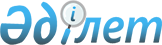 О внесении изменения в решение ІI сессии Шетского районного маслихата от 12 апреля 2012 года № 2/22 "Об утверждении Правил предоставления жилищной помощи по Шетскому району"
					
			Утративший силу
			
			
		
					Решение Шетского районного маслихата Карагандинской области от 27 марта 2020 года № 37/340. Зарегистрировано Департаментом юстиции Карагандинской области 2 апреля 2020 года № 5777. Утратило силу решением Шетского районного маслихата Карагандинской области от 27 марта 2024 года № 10/101
      Сноска. Утратило cилу решением Шетского районного маслихата Карагандинской области от 27.03.2024 № 10/101 (вводится в действие по истечении десяти календарных дней после дня его первого официального опубликования).
      В соответствии с Законами Республики Казахстан от 23 января 2001 года "О местном государственном управлении и самоуправлении в Республике Казахстан", от 16 апреля 1997 года "О жилищных отношениях", постановлением Правительства Республики Казахстан от 30 декабря 2009 года № 2314 "Об утверждении Правил предостваления жилищной помощи" Шетский районный маслихат РЕШИЛ:
      1. Внести в решение ІI сессии Шетского районного маслихата от 12 апреля 2012 года № 2/22 "Об утверждении Правил предостваления жилищной помощи по Шетскому району" (зарегистрировано в Реестре государственной регистрации нормативных правовых актов за №8-17-133, опубликовано в газете "Шет Шұғыласы" от 24 мая 2012 года № 21(10.382)), следующее изменение:
      в Правилах предоставления жилищной помощи по Шетскому району, утвержденных указанным решением:
      подпункт 3) пункта 17 исключить.
      2. Настоящее решение вводится в действие по истечении десяти календарных дней после его первого официального опубликования.
					© 2012. РГП на ПХВ «Институт законодательства и правовой информации Республики Казахстан» Министерства юстиции Республики Казахстан
				
      Председатель сессии

Р. Шакиржанова

      Секретарь районного маслихата

Б. Тулеукулов
